      O b e c   L i p t o v s k á   L ú ž n a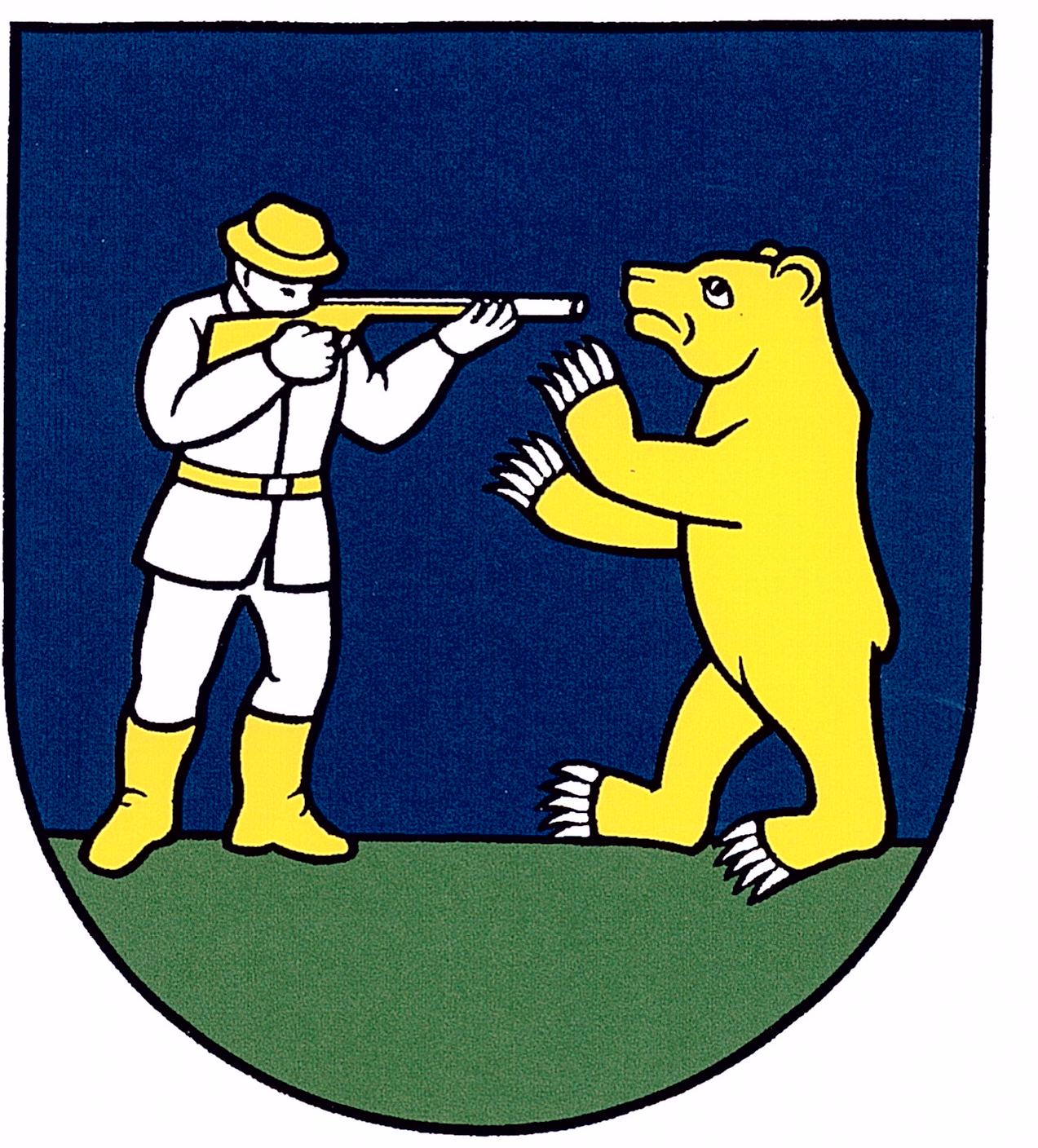 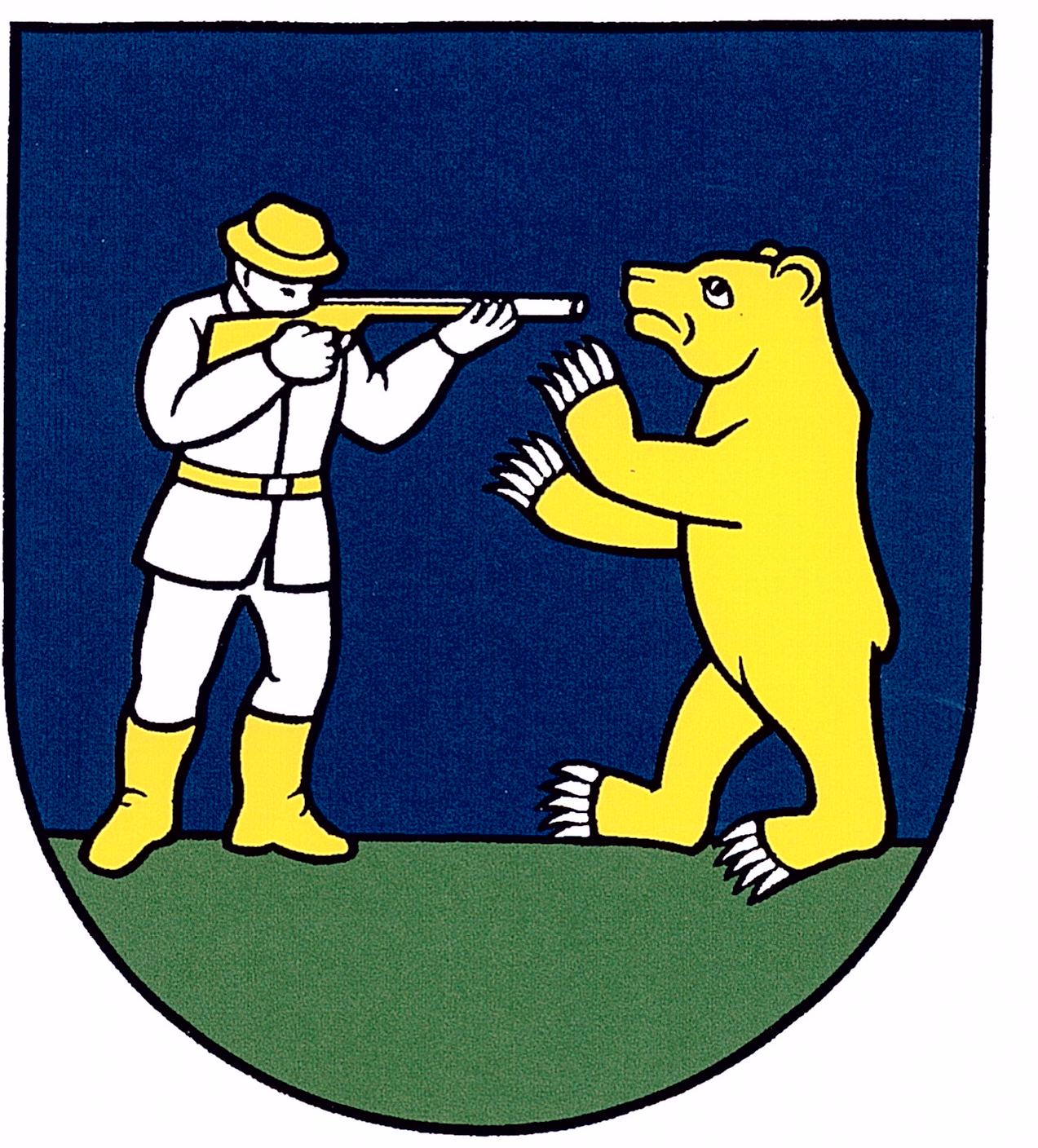 							V Liptovskej Lúžnej, dňa 30.01. 2019									OZNÁMENIEObec Liptovská Lúžna oznamuje, že elektronická adresa na doručovanie oznámení o delegovaní členov do okrskovej volebnej  komisie  na Voľby prezidenta SR  konané dňa 16. marca 2019 a 30. marca 2019  a adresa na doručenie žiadosti o vydanie hlasovacieho preukazu  je:			starosta@liptovskaluzna.sk